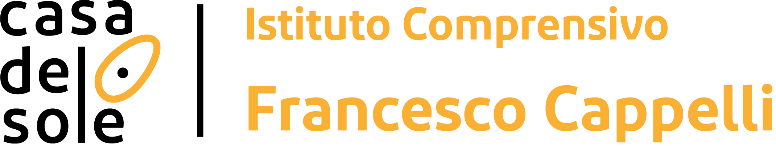 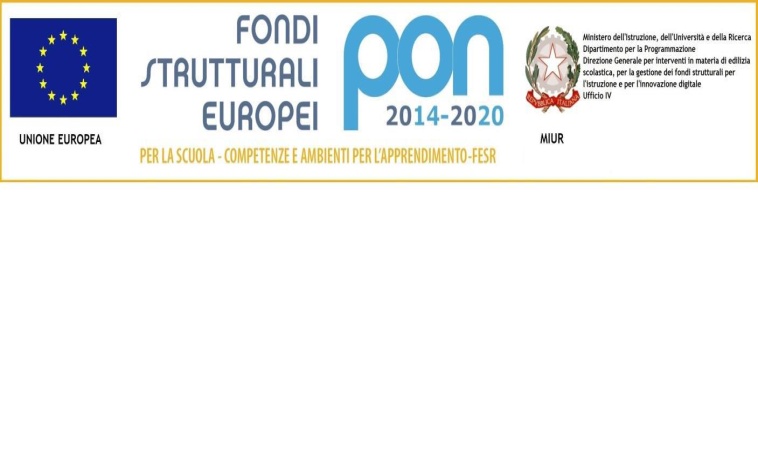 ISTITUTO COMPRENSIVO “IC FRANCESCO CAPPELLI”SCUOLA DELL’INFANZIA via Pontano 43/ via Mosso  – 20127 MilanoSCUOLA PRIMARIA “CASA del SOLE” via Giacosa 46 –20127 MilanoSCUOLA PRIMARIA “ V. RUSSO – E. PIMENTEL” via Russo 27 – 20127 MilanoSCUOLA SECONDARIA di 1° grado “CASA del SOLE” via Giacosa 46 – 20127 MilanoSCUOLA SECONDARIA di 1° grado “CASA del SOLE ex G. RINALDI” via Russo 23 – 20127 MilanoCodice univoco UF6I7B C. F. 80125690158 Cod. MIIC8DD005 - Tel. 02/884.41578 -  Fax: 02/2892800e-mail: miic8dd005@istruzione.it miic8dd005@pec.istruzione.it sito www.iccappelli.edu.it______________________________________________________________________________________________Prot. n. __________									A1 Dirigente Scolastico										Prof. Francesco MuraroDOMANDA ASSENZA DOCENTIIl/ La   sottoscritto/a	 	 in servizio c/ o codestoI.C. _________________ in qualità di Docente di ruolo / non di ruolo, materia _______________________________CHIEDEdi assentarsi dal servizio dal ____/____/_________ al ____/____/_________	= gg. _________per motivi:Salute (ai sensi dell’art. 17 CCNL 2003)malattia come da certificato medico codice n. _________________________per visita specialistica (produrrà documentazione al rientro); □  ricov. osped. □ day hospital;terapia / terapia grave pat. ____________________________________________________________________altro: ______________________________________________________________________________________	□ permesso RETRIBUITO	 	□ permesso NON RETRIBUITO 	per: □ motivi personali/familiari (*) □ lutto   □ concorso/esami □ aggiornamento  (*)	Dichiarazione sostitutiva (CCNL -«rt.15,conimi 1 e 2):Il/La sottoscritto/a dichiara che:	□ presenterà al rientro documentazione giustificata; □ produce la seguente autocertificazione (obbligatoria per i motivi personali): _____________________________(D.Lei ii.151/01 artt.16 g CCNL art.I2,contnii 2 e 3)	(D.L.mort.l51,artf.17 —CCNL uro.12,coninia 2j)Maternità:□ interdizione complicanze gestazione□ astensione obbligatoria:		□ gravidanza (data presunta parto _______/_______ /__________)	□ puerperio * (nascita figlio: _________ / _________ / ______________)Congedo parentale: per il figlio/a _______________________________________________ nato il _________________ a _____________________________.Malattia bambino:per il figlio/a _______________________________________________ nato il _________________ a _____________________ pertanto, si dichiara, inoltre, che, ai sensi dell’art.4 della legge 4/1/1968, n.15, l’altro genitore ____________________________ nato a ________________________ il ___________________ nel detto periodo non sarà in astensione dal lavoro per lo stesso motivo, pur essendo lavoratore dipendente c/o altra azienda non intende usufruire della malattia bambino. Aspettativa non retribuita per motivi di famiglia / studio (CCNL-art.18,coniniile2)    	Documentazione:		□ Allegata	□ Verrà allegata al rientroMilano, lì ______________________						Firma __________________________________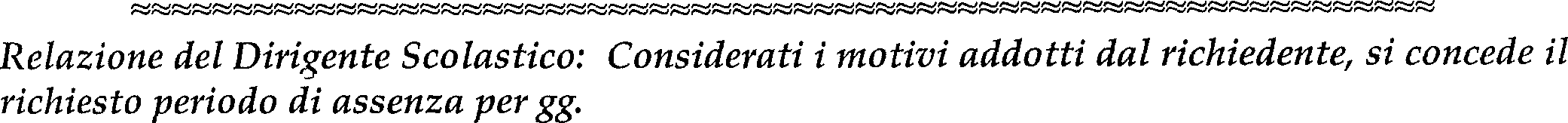 Milano, lì ___________________					Il Dirigente Scolastico							           Prof. Francesco Muraro